Mollusca 									Name:														Block:			List the main characteristics of Mollusca. What are the main body parts of any mollusk. Describe each “organ system” (break into gastropoda, bivalva, cephalopoda when needed. Label the diagram below. 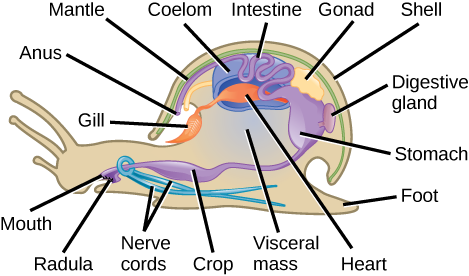 RespiratoryFeedingCirculatoryNervousReproductiveMovementExcretory 